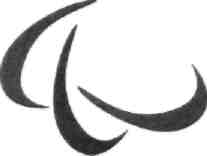 Медицинская диагностическая формадля спортсменов с физическими недостатками InternationalParalympicCommitteeФорма должна быть заполнена на английском личным доктором спортсмена.Заполненная форма должна быть загружена в профиль SDMS спортсмена не позднее шести (6) недель до прохождения медицинской классификации. Это относится ко всем спортсменам с физическими недостатками, соревнующимися во всех видах IPC спорта. В зависимости от состояния здоровья спортсмена и физических недостатков, дополнительная медицинская информация может быть приложена к этой форме (см. стр. 2).Информация о спортсменеФамилия:Имя:НПК:Пол:	 Женский       Мужской	Дата рождения:Вид спорта:	SDMS ID:Сколько времени занимаетесь этим видом спорта на национальном уровне: указать количество лет / месяцев Медицинская информацияОписание медицинского диагноза спортсмена и его причина:Состояние здоровья:		прогрессирующее	  	стабильноеМедицинская история:Состояние здоровья:	приобретённое      		врождённоеЕсли приобретённое, укажите, когда это произошло:Предполагаемое время прохождения следующего медицинского осмотра:International Paralympic CommitteeAdenauerallee 212-214     Tel. +49 228 2097-200	www.paralympic.org53113 Bonn, Germany      Fax+49 228 2097-209	info@paralympic.org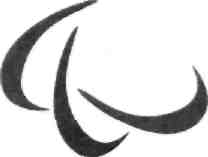 Фамилия спортсмена: SDMS ID спортсмена:Медицинские препараты:ПриложенияОписание состояния здоровья и физических недостатков спортсмена, представленных в этой форме, должно полностью объяснять потерю физических кондиций спортсмена при проведении медицинской классификации. В противном случае никакой класс не может быть установлен спортсмену командой классификаторов в соответствии с правилами классификации видов спорта IPC.Поэтому спортсменам предлагается представить свежую медицинскую информацию в дополнение к этой форме в случае, если*  физический недостаток или диагноз не может быть установлен посредством чётких симптомов и признаков; сложное или редкое заболевание или в случае нескольких физических нарушений; физические недостатки конечностей (ампутация или дисмелия) на уровне лодыжки, колена, запястья или локтевого сустава (требуется приложить рентгеновский снимок соответствующих суставов); повреждения спинного мозга (последние результаты по шкале ASIA (American Spinal Injury Association - американская ассоциация спинальной травмы http://www.sci-rus.com/categorization/asia.htm ) должны быть представлены); одно из нарушений, связанных с потерей координации движений таких как атаксия, атетоз и спастика (баллы по модифицированной шкале спастичности Ашворта должны быть приложены http://reabilitaciya.org/stacionar/205-metodika-issledovaniya-dvigatelnoj-funkcii-na-urovne-povrezhdeniya.html?start=5 )Отчеты о дополнительных испытаний врачами, физиотерапевтов и других специалистов в области здравоохранения приветствуются, в случаях когда эта информация будет полезной, в дополнение к медицинской диагностической информации.Команда классификаторов спорта IPC может запросить предоставить дополнительную информацию в зависимости от состояния здоровья отдельного спортсмена и от состояния его физического нарушения.* Спортсменам и НПК / НФ (национальные федерации) рекомендуется изучить список приемлемых физических нарушений установленных для каждого вида спорта IPC в соответствии с правилами классификации, так как не все физические нарушения, упомянутые выше, считаются приемлемыми во всех видах спорта.  Я подтверждаю, что информация, представленная выше, правильна.  Я подтверждаю, что информация, представленная выше, правильна. Фамилия, Имя:Фамилия, Имя:Медицинская специализация:Медицинская специализация:Регистрирующий орган и номер:Регистрирующий орган и номер:Адрес:Адрес:Город:Страна:Тел.:E-mail:Дата:Подпись: